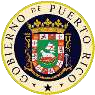 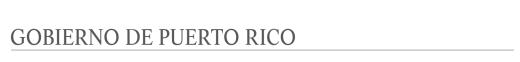 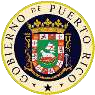 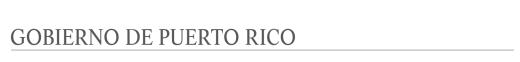 Defensoría de las Personas con Impedimentos CONVOCATORIA A NOMINACIONES Miembro del Consejo Directivo de la Defensoría de las Personas con Impedimentos LEY NUM. 158 DE 24 DE SEPTIEMBRE DE 2015 Sueldo: N/A.  Voluntariado. Vacante: Persona con condición cognitiva o su familiar / representante   Requisitos:La persona nominada debe haber trabajado al menos dos años a favor de la promoción y protección de los derechos de las personas con impedimentos.demostrar la disposición, el tiempo y el compromiso para trabajar en equipo y para realizar sus funciones.La nominación debe ser enviada por una organización no gubernamental antes del lunes, 17 de febrero de 2020.La organización debe acreditar que es bona fide con al menos tres (3) años de reconocida y probada trayectoria en la defensa de los derechos de las personas con impedimentos. En la alternativa, podrá acreditar que lleva inscrita, al menos, tres (3) años en el Departamento de Estado, y que el fin principal de la organización es la defensa de los derechos de las personas con impedimentos.Descripción: El Consejo Directivo de la Defensoría de las Personas con Impedimentos, constituido según el artículo 2.02 de la Ley Núm. 158 de 2015, será responsable junto al (a la) Defensor (a) del establecimiento de políticas internas y de planes estratégicos relativos a la defensa de los derechos de las personas con impedimentos; y, velará por la gobernanza, autonomía, transparencia y rendición de cuentas de la Defensoría. Además, nombrará al (a la) Defensor (a), fiscalizará su desempeño y el cumplimiento de la política pública relacionada con los derechos de las personas con impedimentos, según establecido en esta Ley. El Artículo 2.02, inciso B de dicha Ley, establece entre otras cosas que el Consejo Directivo llevará a cabo una convocatoria abierta a las entidades no gubernamentales relacionadas con la defensa de los derechos de las personas con impedimentos con el fin de recibir nominaciones para el puesto vacante.  Cada entidad no gubernamental podrá presentar hasta un máximo de tres nominaciones para el puesto - en este caso, “una persona con una condición cognitiva o su familiar, representante legal, tutor, etc.” En el inciso B. Al presentar las nominaciones, las entidades deberán presentar evidencia que acredite que la persona nominada cumple con todos los requerimientos de esta Ley. Atención a: Consejo Directivo de la Defensoría de las Personas con Impedimentos vía correo a la siguiente dirección: Apartado 41309, San Juan, PR 00940-1309 o a la mano en: Oficina de Administración o Contraloría de Autoridad de Edificios Públicos, Segundo piso, Torre Sur, Centro Gubernamental Roberto Sánchez Vilella en Minillas, Santurce, PR.   Vía correo electrónico, las nominaciones podrán enviarse a consejodirectivo.dpi@gmail.comAl culminar el periodo para la prestación de las nominaciones, El Consejo Directivo publicará en la página de internet de la Defensoría, los nombres de todas las personas nominadas y proveerá un término de diez (10) días para recibir cualquier señalamiento u objeción en torno a cualquier nominación. Una vez finalizado el término para presentar objeciones y señalamientos, el Consejo Directivo seleccionará, entre las personas nominadas, quién ocupará el puesto vacante, proveniente de las entidades no gubernamentales. Para preguntas o dudas sobre esta convocatoria, pueden comunicarse vía teléfono a la Defensoría de las Personas con Impedimentos, 787-725-2333 o vía correo electrónico a: consejodirectivo.dpi@gmail.com PO BOX 2134 • SAN JUAN, PR 00922 • TELÉFONO (787) 725-2333 Convocatoria Número: 2019-2020-01 